NHTSA San Angelo Test Facilities Tire Storage informationThe tire storage at San Angelo Test Facilities Tire (SATF) is indoor; see the below picture. The tires are placed in horizontal metal racks.  The storage area has rough temperature control—between 55 deg F and 85 deg F.  The humidity is not controlled, it depends on ambient conditions, and there is no means of humidity control other than the small effect of the A/C system.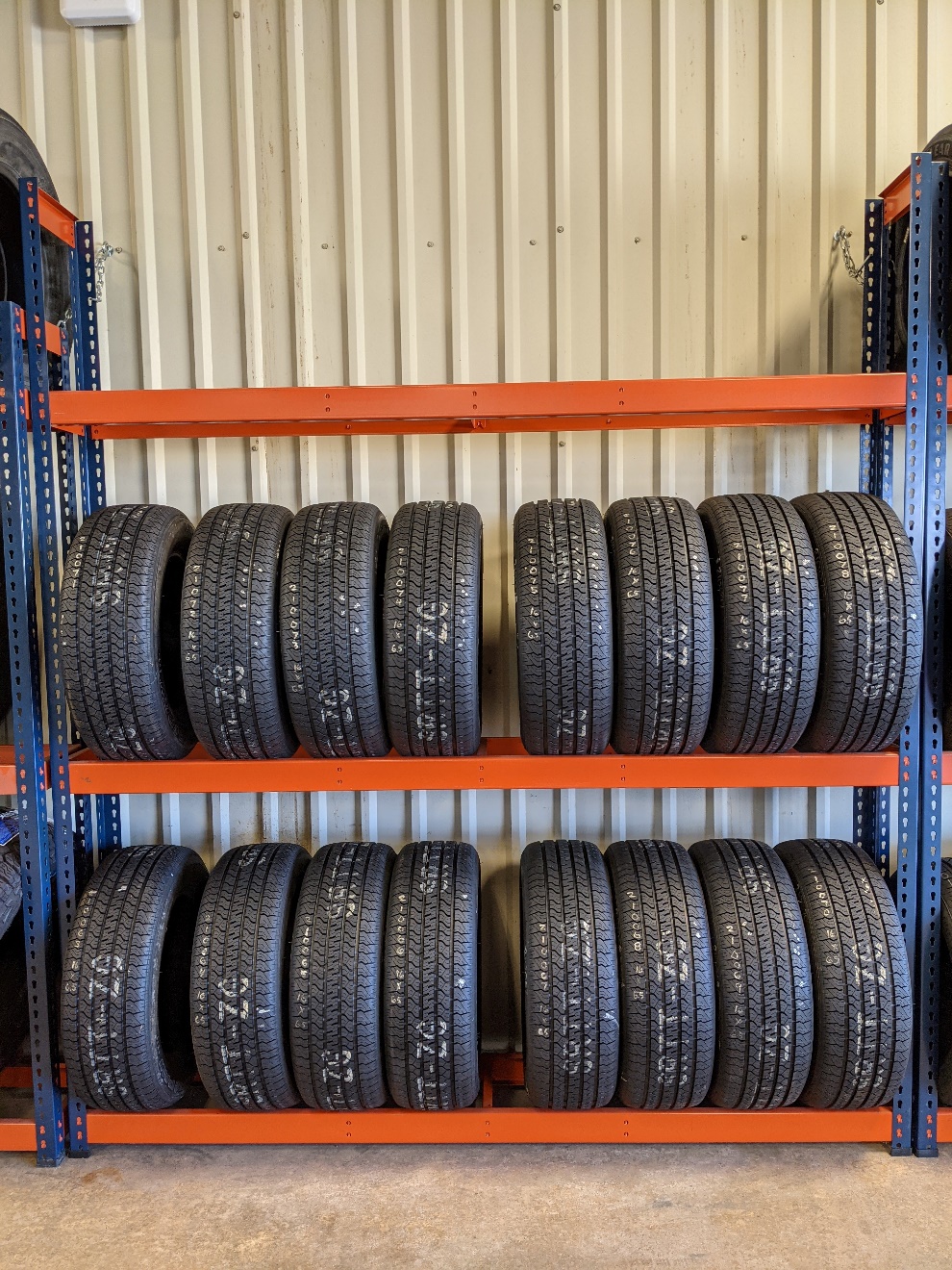 